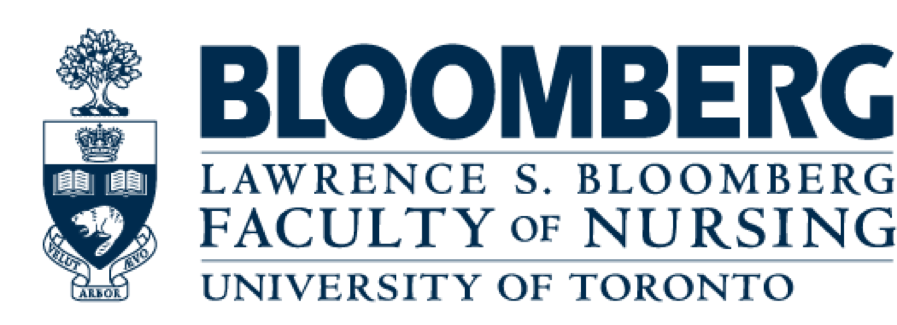 Meeting MinutesNursing Undergraduate Society Meeting11/04/20234:30PMIn-Person MeetingTaken by: Avery Russell Attendance: Laura Fairley, Samantha Bulchand, Vivian Li, Zaynashae Boreland, Avery Russell,  Abigail Hudecki, Mariah Brown, Jaewon Jeong, Javeria Bana, Maddie Ward, Kristy Metzger, Nameera Makani, Jena Ryoo, Erica Rudd, Valentina Cavalluzzo, Aaron Hou, Vian Chan, Anisha Amirthan, Manuela Zapata, Enoch McAtee, Ashmeet Hunjan, Elizabeth O’Neill, Helen Ma, Kirthana Aila, Sandra Gijidharan, Karlie Wood, Brooke Evans, Lauren Santangelo, Sarah Jun, Susan Le, Sara Santos, Deniz Tokgoz, Alana Fairfax, Ramneet Toor, Michela Baccala, Shraddha TimalsinaNew Members: Julia Zheng, Audry Ing, Emily Lush, Annissa Yu, Benji Finestone, Mabel Zheng, John CernatRegrets: Opening RemarksApproval of AgendaMotion:	Tiah	Seconder:  Avery              	     Passed: YesApproval of the Previous MinutesMotion:	Shraddha	Seconder: Lauren	     Passed: YesReport from the ExecutivesPresident ------------------------------------------------------------------------------Samantha Bulchand Vice-President --------------------------------------------------------------------------------------Vivian LiBy-election for Finance - Will open nominations after April 19Working with Samantha and Laura to come up with list of discussion topics for Director’s Forum in June (e.g. curriculum) - Any ideas are welcome!Survey to be sent out about topics important to students. In person possibly but will be determined laterPlanning for Dean’s Forum in June in progressSurvey for student questions to be sent out as well. Application for Student Opportunity Fund are open - Deadline is April 30th at 11:59 p.m.Finance------------------------------------------------------------------------------------- Abigail Hudecki,                                                                                                                            Mandy Xie & Mariah BrownUpcoming budget meeting (attendance mandatory), date TBA Communications----------------------------------------------------------------- Zaynashae Boreland &                                                                                                                         Avery Russell Newsletter info for new membersReport of CommitteesEquity Coordinators-----------------------------------------------------Ramneet Toor, Alana Fairfax,                                                       Michela Baccala & Shraddha TimalsinaNo Updates RNAO Delegates----------------------------------------------- Brooke Evans & Lauren Santangelo Workshop April 25th 6:30-7:30 – NP and community nursing interest groupsRNAO annual general meeting–looking into this, free registration for many of the events for members including students (June 22-24th), nursing leadership for students seminar 25$ –will announce this before the deadline in early mayCNSA Delegates---------------------------------------------------------------------- Ashmeet Hunjan &                                                                                                                        Elizabeth O’NeillNo updates. IPE Representatives------------------------------------------------------------------ Sandra Gijidharan                                                                                                                                & Daniel Rivera No updatesIHI Delegates-------------------------------------------------------------------------------------- Helen Ma                                                                                                                       & 3No updates UTSU Representatives----------------------------------------------------------------------- Karlie Wood                                                                                                              & Tiah Di Benedetto No updates Social Coordinators----------------------------------------------------Nameera Makani, Jena Ryoo		                                                                                      Erica Rudd & Valentina CavalluzzoEarly talks about formal planning for grad 2024. Year Representatives------------------------------------------------ Jaewon Jeong & Javeria BanaVoting for Patagonia Grad jacket credit card fee decrease 2022-2023 Members: Voted NO, funds should be reallocated elsewhere. Finalizing Bookstore Grad jacketsApril 17-20 Grad Pic @ Nursing Lounge Athletic and Recreation Representatives-------------------------------------------------- Aaron Hou & Vian ChanWinter 2023 season ended Many teams made the playoffs, mixed volleyball won playoffs and got their championship shirts and a free pizza part Currently organizing the pizza party with captain Summer intermural info to follow.  Publications Coordinators----------------------------------------------------Susan Le, Deniz Tokgoz & Datta RajashitaNo update. Globally Interested Nurses Representatives —---------- Anisha Amirthan, Manuela Zapata, Enoch McAtee & Sarjan HeirReached out to a travel nurse they have recorded a video of their experiences. Finalizing details (getting a blurb, phone interview with them next week + transcribing Q&A)  Working on conference for next year. Wellness Coordinators------------------------------------------------------Sarah Jun & Sara Santos Potential to plan first year end of year event? Mentorship Coordinator---------------------------------------------- Maddie Ward & Kristy MetzgerNo update. Other Business/Discussions--------------------------------------------------------------------------------- NUSUpdate from Faculty--------------------------------------------------------------- Laura FairleyNext Meeting: May 1st, 2023 (tentative). 